Automotive Heating and Air Conditioning 9th EditionChapter 3 – The Refrigeration CycleLesson PlanCHAPTER SUMMARY: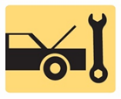 1. The Refrigeration Cycle, How the AC System Works, Expansion Devices, and Evaporators2. Condensers, Refrigerant Charge Level, and Evaporator Icing Controls _____________________________________________________________________________________OBJECTIVES: 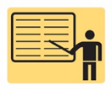 1. Prepare for the ASE Heating and Air Conditioning (A7) certification test content area “A” (A/C System Service, Diagnosis and Repair).2. Define the terms superheat and sub cooling.3. Discuss pressure-temperature relationship.4. Explain heating and cooling load.5. Explain flooded versus starved evaporator.6. Describe saturated liquid/vapor.7. Explain how the refrigeration system works.8. Identify the low and high side of an A/C system.9. Explain the purpose and function of evaporators in an A/C system.10. Explain the purpose and function of thermal expansion valves and orifice tube systems.11. Explain the purpose and function of condensers._____________________________________________________________________________________RESOURCES: (All resources may be found at jameshalderman.com)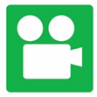 1. Task Sheet: A/C Component Purpose and Function2. Chapter PowerPoint 3. Crossword Puzzle and Word Search (A7) 4. Videos: (A7) Heating & Air Conditioning5. Animations: (A7) Heating & Air Conditioning_____________________________________________________________________________________ACTIVITIES: 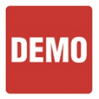 1.  Task Sheet: A/C Component Purpose and Function_____________________________________________________________________________________ASSIGNMENTS: 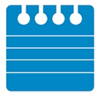 1. Chapter crossword and word search puzzles from the website.2. Complete end of chapter quiz from the textbook. 3. Complete multiple choice and short answer quizzes downloaded from the website._____________________________________________________________________________________CLASS DISCUSSION: 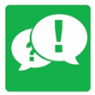 1. Review and group discussion chapter Frequently Asked Questions and Tech Tips sections. 2. Review and group discussion of the five (5) chapter Review Questions._____________________________________________________________________________________NOTES AND EVALUATION: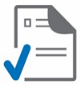 _____________________________________________________________________________________